Innovativa Startups - fas 2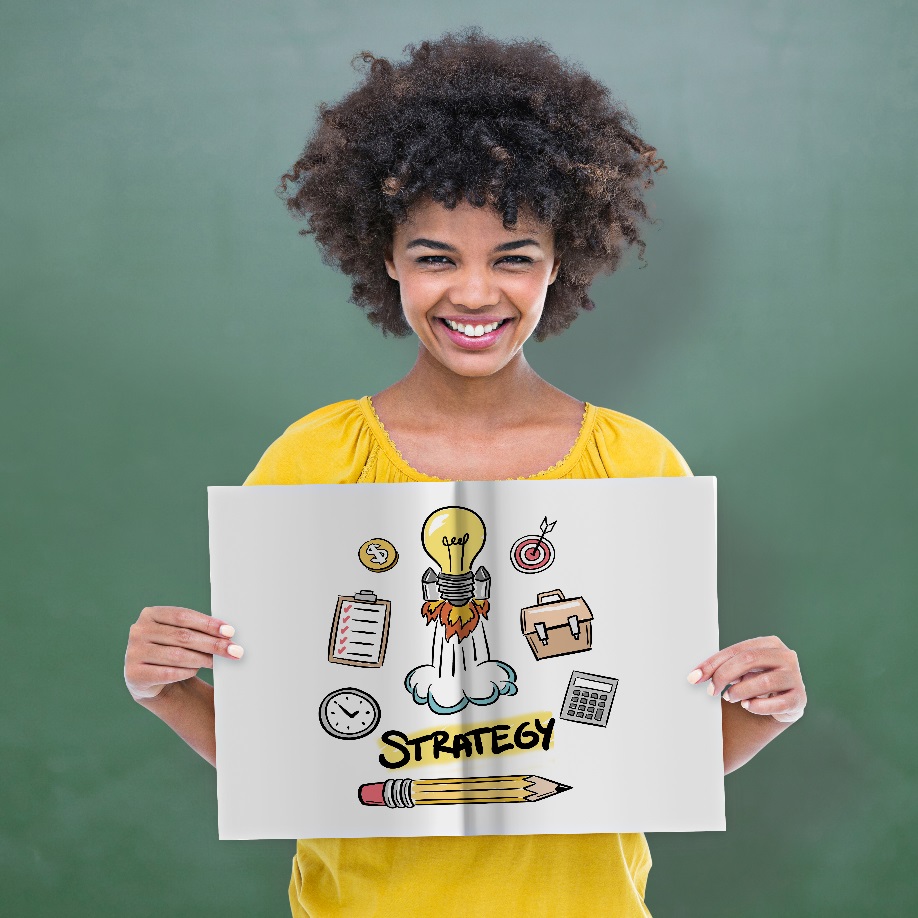 Revisionshistorik efter publiceringErbjudandet i korthetErbjudandet riktar sig till de företag som har genomfört projekt inom Innovativa Startups fas 1. Vår finansiering syftar till att möjliggöra för unga företag att utveckla innovativa, internationellt konkurrenskraftiga och hållbara affärsidéer med stor kommersiell potential. Företagens verksamhet ska baseras på nyskapande produkter, tjänster eller processer.Finansiering ges för utredning av marknadsmässiga, tekniska, design- och produktionsmässiga förutsättningar och för utveckling av kunskap och prototyper eller demoversioner av tjänster och processer. Finansiering ges även för affärsmodellering.Finansiering i fas 2 ges till projekt med en budget på upp till 1 miljon kronor. I fas 2 krävs en egen finansiering om minst 10% av projektets stödberättigande kostnader; Vinnovas bidrag kan alltså vara upp till 900 000 kronor.Ansökningstillfället för fas 2 öppnar den 27 juni 2017 och stänger den 19 september 2017 kl 14.00. Beslut om finansiering kommer att lämnas senast den 14 november 2017.Vad vill vi åstadkomma med finansieringen?Vi vill ge möjlighet för unga företag att skapa affärsmöjligheter och utveckla skalbara affärsmodeller baserade på hållbara, nyskapande produkter, tjänster och processer. Dessa produkter, tjänster eller processer ska vara nya eller väsentligt bättre än vad som redan finns på marknaden och bidra till att uppfylla FN:s hållbarhetsmål enligt Agenda 2030. Vi vill skapa ekonomiska förutsättningar för företag att utveckla sina verksamheter i faser där annan finansiering är svår att få.Vi vill ge unga företag möjlighet att stärka sin konkurrenskraft, bland annat genom att ta fram ny kunskap och utveckla andra unika tillgångar.Vi vill verka för en jämställd samhällsutveckling genom att ge unga företag med både kvinnor och män i nyckelpositioner ökade möjligheter till utveckling. Vem riktar vi oss till?Innovativa Startups fas 2 riktar sig till de företag som fått finansiering genom Innovativa Startups fas 1. De är unga företag med innovativa, internationellt konkurrenskraftiga och hållbara affärsidéer med stor kommersiell potential. Företagens verksamhet ska baseras på nyskapande produkter, tjänster eller processer och ha potential att bidra till att uppfylla FN:s hållbarhetsmål enligt Agenda 2030. Erbjudandet riktar sig till företag där utveckling av affären kräver att prototyper av varor eller demoversioner av tjänster utvecklas.För att vara behörig att söka ska företaget antingen vara ett aktiebolag eller en ekonomisk förening som är yngre än fem år gammalt och har maximalt 49 anställda. Företaget får inte vara börsnoterat, ha delat ut vinst till sina ägare eller ha bildats genom en företagskoncentration. Företaget får inte heller ha återkommande försäljning av redan marknadsintroducerade varor eller tjänster motsvarande en årlig nettoomsättning överstigande 2 miljoner kronor. Läs mer om de formella kraven som skall uppfyllas i avsnitt 6. Vi uppmuntrar ansökningar där Vinnovas finansiering på ett jämställt sätt kommer både kvinnor och män tillgodo.Vad finansierar vi?För att ert företag ska vara aktuellt för finansiering gäller attföretaget utvecklar nyskapande produkter, tjänster eller processer med potentiella konkurrensfördelar på den tilltänkta marknadenföretaget har ett tydligt kommersiellt fokus och kan bli internationellt konkurrenskraftigtföretaget planerar att involvera och interagera med kunder och eventuella partners för att utveckla och validera både erbjudande och affärsmodellVinnovas finansiering har en avgörande betydelse för projektets genomförandeAktiviteterna som ansökan gäller inte överlappar med de aktiviteter som finansierats i fas 1, dvs. att samma aktiviteter inte kan finansieras två gångerAktiviteter som det går att söka finansiering förUtredning av marknadsmässiga förutsättningar och utveckling av affärsmodeller. Kan innefatta analys av kundbehov och företagets förmåga att möta dessaUtredning av tekniska och designmässiga förutsättningarValidering av egenskaper hos den tänkta produkten, tjänsten eller processen Framtagning av ny kunskap och utveckling av prototyper av varor eller demoversioner av tjänster och processer med det övergripande syftet att testa och validera en skalbar affärsmodell direkt på den tänkta marknadenUtredning av immaterialrättsliga och regulatoriska förutsättningar samt utveckling av immaterialrättsliga strategier och skyddKvalitetssäkring och framtagande av underlag för certifieringUndersökning och utveckling av produktionsmetoderFöretag vars ansökan enbart handlar om en förändrad affärsmodell (t.ex. ny distributionskanal eller ny intäktsmodell) kommer inte att prioriteras.Stödberättigande kostnaderVår finansiering sker genom bidrag. Bidrag till organisationer som bedriver ekonomisk verksamhet begränsas av regler om statligt stöd som styr bland annat vilka typer av kostnader och hur stor del av dem som får täckas genom bidrag. Följande kostnader är stödberättigande:PersonalkostnaderAvskrivningskostnader för instrument, utrustning och byggnader i den utsträckning som de tas i anspråkKostnader för konsulter och licenser Övriga direkta kostnader, exempelvis material och resekostnaderIndirekta kostnader (overhead) i den utsträckning som företaget har sådana. Påslag för indirekta kostnader ska motsvara verkliga kostnader hos företaget och får uppgå till maximalt 30 procent av de stödberättigande personalkostnadernaFör att en kostnad ska vara stödberättigande ska denvara verklig och reviderbarbäras av sökande företagha uppkommit under projektperiodenvara fastställd i enlighet med företagets vanliga redovisningsprinciper och god redovisningssedOm momsSamtliga stödberättigande kostnader ska som huvudregel redovisas exklusive moms. Det innebär att momsen inte är en stödberättigande kostnad. Om ert företag inte är momsredovisningsskyldig kan dock momsen vara en faktisk kostnad och är då stödberättigande. Endast om ni som företag kan styrka att momsen är en faktisk kostnad för er får den tas upp och utgöra en del av de stödberättigande kostnaderna. Ni ska då ta upp momsen ihop med den kostnad som momsen hör till och inte separat.Hur stort bidrag kan vi ge?Finansiering i fas 2 ges till projekt med en budget på upp till 1 miljon kronor. I fas 2 krävs en egen finansiering om minst 10% av projektets stödberättigande kostnader; Vinnovas bidrag kan alltså vara upp till 900 000 kronor.Förutsättningar för att vi ska bedöma ansökanVi kommer endast att bedöma ansökningar som uppfyller följande formella krav:Ansökan bygger på resultat från ett genomfört ett projekt inom Innovativa Startups fas 1. Detta projekt ska ha slutrapporterats innan ansökan för fas 2 skickas in. Slutrapporten behöver inte vara godkänd av Vinnova.Sökande företag är antingen ett aktiebolag eller en ekonomisk förening med maximalt 49 anställda. Om företaget ingår i en koncern gäller att koncernen som helhet inte får ha fler än 49 anställda.Sökande företag uppfyller kravet att vid beslutsdatum om bidrag (d v s 14 november 2017) får maximalt fem år ha gått sedan företaget registrerades (d v s 14 november 2012). Företagets ålder räknas efter registreringsdatumet för organisationsnumret hos Bolagsverket.Sökande företag är inte börsnoterat, har inte delat ut vinst till sina ägare och har inte bildats genom en företagskoncentration.Sökande företags nettoomsättning under kalenderår 2016 understeg 2 miljoner kronor.De aktiviteter som företaget söker finansiering för är inte påbörjade före projektets startProjektledaren som ansvarar för rapportering till Vinnova är anställd hos företaget eller firmatecknare i det sökande företaget.Ansökan har gjorts i webbformuläret i vår ansökningsportal. Ansökan ska lämnas in senast klockan 14.00 den 19 september 2017.Företaget har inte något pågående projekt inom något av Vinnovas program. Eventuellt tidigare projekt ska vara slutrapporterat innan en ny ansökan kan skickas in.Ansökan är skriven på svenska eller engelska.Bedömning av inkomna ansökningarHur bedömer vi?Inkomna ansökningar konkurrerar inbördes inom ramen för erbjudandets budget. För att bedöma vilka projekt som bäst uppfyller kriterierna anlitar vi bedömare från relevanta områden och branscher. Bedömarna är förordnade av Vinnova. Bedömningen baseras helt på den information som står i ansökan. De ansökningar där alla frågor besvarats och som uppfyller övriga formella krav rankas områdes-/branschvis av minst tre bedömare. I det slutliga valet av vilka utvecklingsprojekt som ryms inom avsatt budget kommer prioriteringen utgå ifrån:i vilken mån projektet bidrar till en jämställd samhällsutveckling genom att företag med både kvinnor och män i nyckelpositioner får möjlighet till finansieringi vilken mån projektet bidrar till FN:s hållbarhetsmål enligt Agenda 2030 uppfyllsi vilken mån Vinnovas finansiering har en avgörande betydelse för projektets genomförande. För företag som tidigare finansierats av Vinnova kommer storleken på de tidigare bidragen och resultaten av dessa projekt vägas in i bedömningen.Vi förväntar oss att kunna bevilja cirka 30 procent av de ansökningar som skickas in till fas 2. Detta beror dock på söktryck och ansökningarnas kvalitet. Vi reserverar oss för att tidsplanen kan behöva ändras i det fall att antalet ansökningar blir större än förväntat.Viktiga datum: 27 juni: Ansökningsomgången öppnar19 september kl 14.00: Deadline för ansökan23 - 27 oktober: Intervjuer14 november: Beslut meddelas14 november 2017 - 14 januari 2018: ProjektstartVad bedömer vi?Bedömningskriterium: PotentialFöretagets affärsidé är nyskapande på den marknad man vänder sig till Den tänkta produkten, tjänsten eller processen svarar mot ett behov eller efterfrågan på marknaden, detta behov har validerats av ett lämpligt antal kunderDen tänkta varan, tjänsten eller processen har internationell konkurrenskraftFöretagets strategi för hanteringen av immateriella tillgångar är övertygandeFöretagets plan för fortsatt finansiering och kommersialiseringsprocess är trovärdigResultat från projekt i fas 1 visar på potential för lösningen Den tänkta produkten, tjänsten eller processen bidrar till ett socialt och/eller miljömässigt hållbart samhälle relaterat till något eller några av FN:s 17 hållbarhetsmål enligt Agenda 2030Bedömningskriterium: GenomförandeBudget, plan och angreppssätt för projektets genomförande är trovärdiga och relevantaFöretaget planerar att involvera och interagera med kunder, användare och eventuella partners för att utveckla och validera både erbjudande och affärsmodellBedömningskriterium: AktörerFöretaget har tillgång till den kompetens och det nätverk som behövs för att genomföra projektetProjektgruppen är väl sammansatt avseende könsfördelning och det bidrag som söks för lön och konsultkostnader kommer på ett likvärdigt sätt arbetas upp av både kvinnor och män.  (Här avses personer som har en viktig roll för projektets genomförande och styrning. En fördelning mellan könen inom 40/60 procent premieras)Vem kan läsa ansökan?Ansökningar som kommer till Vinnova blir allmänna handlingar men enligt lag får vi inte lämna ut uppgifter om enskilds affärs- eller driftsförhållanden, uppfinningar och forskningsresultat om det kan antas att någon enskild lider ekonomisk skada om uppgifterna offentliggörs.I praktiken innebär det att vi måste lämna ut handlingarna om någon efterfrågar dem men att Vinnova sekretessbelägger all information som bedöms kunna vara till skada för det sökande företaget eller annan aktör om den lämnas ut.Närmare information om sekretessregler finns på vår webbsida. BeslutBidrag beviljas med stöd av 7 § i förordningen (2015:208) om statligt stöd till forskning och utveckling samt innovation, det vill säga stöd till nystartade företag enligt artikel 22 i kommissionens förordning (EU) nr 651/2014.Vinnova kommer använda standardiserade avslags- och beviljandemotiv och har inte möjlighet att ge individuell återkoppling till sökande. Vårt beslut om att bevilja eller avslå en ansökan kan inte överklagas.Förväntningar på beviljade företagFöretag förväntas starta de finansierade aktiviteterna senast den 14 januari 2018 och avslutas senast den 14 november 2019. För företag som blir beviljade finansiering från oss gäller de allmänna villkor som är tillämpliga vid beslutsdatumet. Villkoren innehåller bland annat regler om uppföljning, rapportering och förutsättningar för utbetalning. Vinnova kan komma att göra återkommande uppföljningar av effekter från till exempel marknadsintroduktioner och följdinvesteringar i upp till tio år efter att projektet avslutats.För erbjudandet Innovativa Startups gäller följande särskilda villkor:Vinnovas rätt enligt Vinnovas allmänna villkor § 7.4 att mångfaldiga och sprida hela eller delar av rapporter eller övrig information om och från projektet gäller inteKompletterande särskilda villkor kan beslutas för enskilda projekt.Har bidrag beviljats felaktigt eller med för högt belopp kan mottagaren bli återbetalningsskyldig.Så här ansöker ni För att ansöka om finansiering fyller ni i ett webbaserat ansökningsformulär i vår Intressentportal.Där laddar ni även upp följande bilagor: Ett dokument som innehåller eventuella figurer och illustrationer som hör till ansökan (max 2 sidor)Slutrapport för det fas 1-projekt som ansökan bygger påAnsökan ska skickas in till Vinnova senast den 19 september 2017 kl 14.00. Det kan råda hög belastning på systemet vid sista ansökningsdatum så det är en fördel att skicka in ansökan i god tid innan dess.För frågor kring erbjudandet, maila startups@vinnova.se.För frågor om Intressentportalen, ring Vinnovas IT-support, 08-473 32 99 alternativt maila helpdesk@vinnova.se.DatumÄndring 